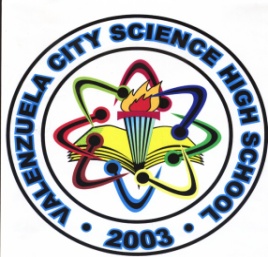 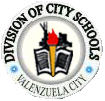 Subject Title:			Science IV - CSubject Code 			Research IISchool Year:			S.Y. 2011 – 2012 Faculty:				JAIME S. DE VERA JR. Department:			Science Department)Prerequisite subject:		English I-B (Research I)(Technical writing with Basic Statistics)Course DescriptionThe main focus of the course is to provide essential information and skills on Scientific Research/Writing as a support to Science in answering questions, acquiring new concepts and expanding the frontiers of knowledge. The study of this subject is accompanied by a companion website (www.valscisciencedepartment.weebly.com) constructed and prepared for the students, basically for uploading lecture notes, submission of research outputs and students’ on-line activities.Course Objectives:Understand the step-by-step procedure in conducting experimental research and scientific writing.Appreciate the importance of research as a key foundation in acquiring new concepts and methods of providing answers to various questions and problems of the community. Present a Research Project that is feasible, applicable, valid, reliable and usable to the school and community.Grading System:Quarterly Exam				25%Quizzes					10%Participation & Performance			35%Participation: 		20%Recitation/Seatwork	15%Output						20%Assignment					10%					100%Course Content:1st QuarterIntroduction to ResearchWhat is Research?Research Paper v.s. Term PaperQualities of a Good Research PaperAims of ResearchTypes of ResearchSources of Research Topics and AreasThe Research ProcessSteps in the Research ProcessPrimary and Secondary SourcesBasic Search StrategyThe Library and I.T. as Research ToolsUsing the Library Effectively and EfficientlySearching Through the Scientific LiteratureLibrary Classification Systems Use of Electronic MediaCiting of Sources and Use of Footnotes / End NotesEvaluating a Research Paper and SourcesSecond QuarterResearch DesignWhat is a Research Design?Planning a Research DesignPrinciples of a Research DesignTypes of Research DesignResearch Variables What are Variables?Types of VariablesLevels of Measurement of VariablesSamplingWhat is sampling?Types of SampleSampling MethodsStatistics in Experimental ResearchWhat is Statistics?Descriptive StatisticsHypothesis TestingWhat is a hypothesis?Common Statistical Tests Used in Experimental Research3rd QuarterIntroduction to Scientific WritingWhat is Scientific Writing?Guidelines for Style in Scientific WritingWriting the Research PaperGuideline for Tables and GraphsGuideline in the Discussion of ResultsPresentation of a Research ProjectSharing your StudyPreparing a Visual DisplayGiving an Oral PresentationWriting a Research Article Revising, Editing and Proofreading4th Quarter                  Research Making and Oral Defense Course References:Helen E. Caintic, Ph.D. and Juanita M. Cruz, Ph.D. Scientific Research Manual. C&E Publishing Incorporation. 2008.Geoffrey Marczyk, David De Matteo, and David Festinger. Essentials of Research Design and Methodology. John Wiley and Sons, Inc. 2005.Laurie Rozakis, Ph. D. Quick Guide to Writing Research Papers. McGraw-Hill Companies. 1999. Kathryn L. Schwartz. Step-by-Step Research and Writing. Internet Public Library. 1997.Written outputs for Research for the Fourth Year level are by group (consist of 3 researchers) and shall be a requirement for graduation.The grades for the 1st – 3rd Quarters of Research II shall be based on the following criteria:Quarterly Exam			25%Quizzes				10%Participation & Performance		35%Output					20%Assignment				10%						100%The grades for the 4th Quarter shall be based on the following criteria:Quarterly Exam 			30%Written Output 			30%		Content 	(20%)		Mechanics	(10%)Oral Defense				40%						100%The mechanics for Oral Defense shall be determined by the school, particularly by the Science, Mathematics and English departments. The students shall be properly informed of the mechanics at the opening of the school year.If the student fails in the oral defense, he/she shall be given a mark of INCOMPLETE but shall be allowed to make up within two weeks before a final grade is given. For graduating students, results of the Oral Defense shall be communicated to them 30 days before graduation. Failure to complete the requirement within the prescribed date shall render the student ineligible for graduation.After the final defense, the research manuscript should be submitted to the office of the Research Coordinator in triplicate copy (1 for the Science Department, 1 for the Library and 1 for Researcher). It is understood that the final copies are all hard-bounded.